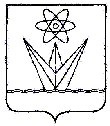 О подготовке и проведении Об утверждении  состава комиссии по отбору  заявок социально ориентированных некоммерческих  организаций на реализацию социальных проектов в сфере дополнительного образования, художественного творчества, деятельности         молодежи в сфере краеведения и экологии           В соответствии с постановлением Администрации ЗАТО г. Зеленогорска от 24.06.2013  № 251-п «Об утверждении Положения о порядке предоставления субсидий социально  ориентированным некоммерческим организациям  города Зеленогорска на реализацию социальных проектов   на  2013-2015 годы», руководствуясь Уставом города, Утвердить состав комиссии по отбору  заявок социально ориентированных некоммерческих организаций на реализацию социальных проектов в сфере дополнительного образования, художественного творчества, деятельности молодежи в сфере краеведения и экологии согласно приложению к настоящему распоряжению.Настоящее распоряжение  вступает в силу с момента подписания и подлежит опубликованию в газете «Панорама».Контроль за выполнением настоящего распоряжения возложить на заместителя главы Администрации ЗАТО г. Зеленогорска  по вопросам социальной сферы.Глава Администрации ЗАТО г. Зеленогорска                                                                       В.В. Панков                                                                                                                                            Приложение                                                                                        к распоряжению Администрации                                                                    ЗАТО г. Зеленогорска                                                                                       от  02.10.2013 № 2413-рСОСТАВ КОМИССИИпо отбору  заявок социально ориентированных некоммерческих организаций на реализацию социальных проектов в сфере дополнительного образования, художественного творчества, деятельности молодежи в сфере краеведения и экологии   Председатель комиссии          Мардоголямов Виктор Тимофеевич  -  директор Муниципального казенного  учреждения  «Комитет по делам культуры и молодежной политики города Зеленогорска»          Заместитель председателя комиссии          Майгефер Татьяна Геннадьевна        -   экономист Муниципального казенного   учреждения  «Комитет по делам культуры и молодежной политики города Зеленогорска»          Секретарь комиссии          Лобач Наталья Сергеевна                  -   ведущий специалист по работе с подведомственными учреждениями Муниципального казенного  учреждения  «Комитет по делам культуры и молодежной политики города Зеленогорска»          Члены комиссии: Рублева Виктория Григорьевна         -  директор Муниципального бюджетного  учреждения «Библиотека им. Маяковского» Ткачева Татьяна Вадимовна               -  заместитель  директора Муниципального   бюджетного учреждения культуры «Зеленогорский городской дворец культуры» Шавкун  Александр Николаевич       -  директор Муниципального бюджетного  учреждения «Зеленогорский музейно-выставочный центр»Исполнитель:МКУ «Комитет по делам культуры»Заместитель  директора________________А.А. Козлова